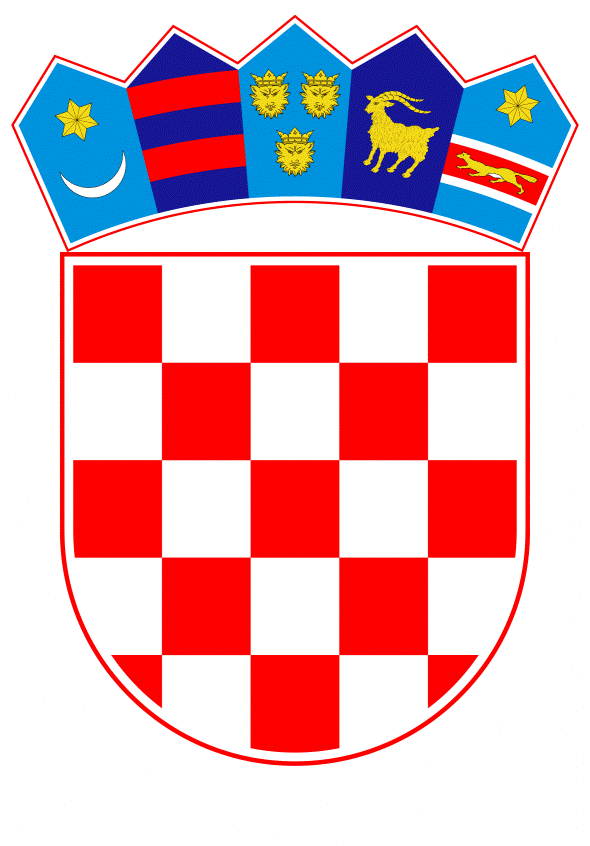 VLADA REPUBLIKE HRVATSKEZagreb, 23. rujna 2021.______________________________________________________________________________________________________________________________________________________________________________________________________________________________Banski dvori | Trg Sv. Marka 2  | 10000 Zagreb | tel. 01 4569 222 | vlada.govN A C R TPRIJEDLOG ZAKONA O IZMJENAMA I DOPUNAMAZAKONA O RADIOLOŠKOJ I NUKLEARNOJ SIGURNOSTI___________________________________________________________________________Zagreb, rujan 2021.I. 	USTAVNA OSNOVA ZA DONOŠENJE ZAKONAUstavna osnova za donošenje ovoga Zakona sadržana je u članku 2. stavku 4. podstavku 1. Ustava Republike Hrvatske („Narodne novine“, br. 85/10. - pročišćeni tekst i 5/14. – Odluka Ustavnog suda Republike Hrvatske).II. 	OCJENA STANJA I OSNOVNA PITANJA KOJA SE TREBAJU UREDITI ZAKONOM TE POSLJEDICE KOJE ĆE DONOŠENJEM ZAKONA PROISTEĆI1. Ocjena stanjaZakonom o radiološkoj i nuklearnoj sigurnosti („Narodne novine“, br. 141/13., 39/15., 130/17. i 118/18.) (u daljnjem tekstu: Zakon) određuju se mjere radiološke i nuklearne sigurnosti, mjere nuklearnog osiguranja, evidentiranja i nadzora nuklearnog materijala te druge mjere neširenja nuklearnog oružja pri obavljanju djelatnosti s izvorima ionizirajućeg zračenja, nuklearnih djelatnosti te djelatnosti zbrinjavanja radioaktivnog otpada i iskorištenih izvora, u svrhu omogućavanja primjerene zaštite pojedinaca, društva i okoliša, u sadašnjosti i budućnosti, od štetnih posljedica ionizirajućeg zračenja i omogućavanja sigurnog obavljanja djelatnosti s izvorima ionizirajućeg zračenja, nuklearnih djelatnosti, djelatnosti zbrinjavanja radioaktivnog otpada i iskorištenih izvora te nuklearnog osiguranja izvora ionizirajućeg zračenja i nuklearnih postrojenja. Zakonom je propisano osnivanje Centra za zbrinjavanje radioaktivnog otpada (u daljnjem tekstu: Centar) kao ustrojstvene jedinice Fonda za financiranje razgradnje i zbrinjavanja radioaktivnog otpada i istrošenoga nuklearnog goriva Nuklearne elektrane Krško (u daljnjem tekstu: Fond) te je propisano financiranje zbrinjavanja radioaktivnog otpada, iskorištenih izvora i istrošenog nuklearnog goriva, odnosno propisan je način financiranja poslova Centra.S obzirom da je, radi usklađivanja odredbi Zakona o Fondu za financiranje razgradnje i zbrinjavanja radioaktivnog otpada i istrošenoga nuklearnog goriva Nuklearne elektrane Krško (u daljnjem tekstu: Zakon o Fondu) („Narodne novine“, broj 107/07.) sa u međuvremenu donesenim ili izmijenjenim zakonskim, podzakonskim i provedbenim propisima kao i Strategijom zbrinjavanja radioaktivnog otpada, iskorištenih izvora i istrošenog nuklearnog goriva, a što izravno utječe na djelatnosti, ovlasti i obveze Fonda, uključujući i osnivanje Centra, potrebno izmijeniti i dopuniti Zakon o fondu, potrebno je i u Zakonu izvršiti odgovarajuće izmjene kako bi se postigla njihova usklađenost, odnosno izbjeglo različito normiranje materije koja se odnosi na djelokrug Fonda, ustrojavanje Centra i financiranje djelatnosti Fonda.Sukladno Trećoj reviziji Programa razgradnje nuklearne elektrane Krško i Programa zbrinjavanja radioaktivnog otpada i istrošenoga nuklearnog goriva iz Nuklearne elektrane Krško, koji je prihvaćen na 14. sjednici Međudržavnog povjerenstva za praćenje provedbe Ugovora između Vlada Republike Hrvatske i Republike Slovenije o uređenju statusnih i drugih pravnih odnosa u vezi ulaganja, korištenja i razgradnje Nuklearne elektrane Krško, održanoj 14. srpnja 2020. godine u Zagrebu, objekt za suho skladištenje istrošenog nuklearnog goriva  na lokaciji Nuklearne elektrane Krško trebao bi započeti s radom 2021. godine. Pretpostavlja se da će isti biti aktivan najmanje 60 godina nakon završetka rada Nuklearne elektrane Krško. Troškovi izgradnje, pogona, provedbe prve tri kampanje premještanja istrošenog nuklearnog goriva iz bazena u objekt za suho skladištenje i održavanje objekta u razdoblju od 2019. do 2043. godine financirat će se sredstvima suvlasnika Nuklearne elektrane Krško (Hrvatska elektroprivreda d.d. i GEN energija d.o.o.). U međuvremenu, istrošeno nuklearno gorivo iz Nuklearne elektrane Krško i dalje će se skladištiti na lokaciji elektrane. Stoga Centar neće zbrinjavati istrošeno nuklearno gorivo iz Nuklearne elektrane Krško. S time u vezi potrebno je u odredbama Zakona koje se odnose na Centar izostaviti zbrinjavanje istrošenog nuklearnog goriva nastalog radom Nuklearne elektrane Krško.Nadalje, ovim Zakonom usklađuju se odredbe dvaju Zakona u dijelu u kojem se propisuje osnivanje Fonda, osnivačka prava i dužnosti u odnosu na Fond te odgovornost Fonda za svoj rad, stoga se odredbe Zakona koje uređuju ovu materiju brišu kao suvišne. Isto tako, izvori, namjena i upravljanje sredstvima Fonda definirani su Zakonom o Fondu, koji je potrebno dopuniti odredbama koje određuju visinu i rokove plaćanja naknada zbrinjavanja radioaktivnog otpada i iskorištenih izvora, prava i obveze Centra i Fonda u slučaju neplaćanja naknada za zbrinjavanje u propisanim iznosima i rokovima te visinu naknade i način financiranja jedinice lokalne i područne (regionalne) samouprave na čijem području je predviđen ili se nalazi Centar, koje će Vlada Republike Hrvatske propisati uredbama. S obzirom da će se navedene odredbe propisati Zakonom o izmjenama i dopunama Zakona o Fondu, predlaže se brisati odredbe Zakona koje uređuju ovu materiju.Nadalje, ovim Zakonom propisuje se krajnja odgovornost Republike Hrvatske za zbrinjavanje radioaktivnog otpada i istrošenog goriva te iskorištenih izvora koji su nastali na teritoriju Republike Hrvatske, a koja neće biti propisana Zakonom o izmjenama i dopunama Zakona o Fondu. Također propisuje se i odgovornost Republike Hrvatske za zbrinjavanje radioaktivnog otpada, istrošenog goriva i iskorištenih izvora nastalih na teritoriju Republike Hrvatske u slučajevima kada prouzročitelj/ vlasnik i/ili posjednik istih zbog stečaja, likvidacije ili drugog razloga ne može osigurati sredstva za njegovo zbrinjavanje, odnosno postane nesolventan ili prestane poslovati kao i za zbrinjavanje izvora bez posjednika. Time su ispunjeni zahtjevi iz Direktive Vijeća 2011/70/Euratom vezano uz krajnju odgovornost države za gospodarenje istrošenim gorivom i radioaktivnim otpadom koji su nastali na njezinom tlu, odnosno zahtjevi iz Direktive Vijeća 2013/59/Euratom vezani uz načine osiguranja upravljanja iskorištenim radioaktivnim izvorima u slučaju nesolventnosti vlasnika ili prestanka rada.Također, ovim Zakonom se propisuju obveze Fonda vezane uz zatvaranje odlagališta sukladno zahtjevima iz Direktive Vijeća 2011/70/Euratom, a vezane uz mjere za razdoblje nakon zatvaranja odlagališta koji uključuju upravljanje, dugoročni nadzor i održavanje zatvorenog odlagališta. Drugi dio izmjena i dopuna Zakona izvršen je u dijelu koji se odnosi na nuklearno osiguranje. Naime, Zakon propisuje da se Plan nuklearnog osiguranja donosi na temelju dokumenta Prijetnja predviđena projektnom osnovom (u daljnjem tekstu: PPPO), a koji se donosi na temelju procjene prijetnje. Također je predviđeno da je Plan nuklearnog osiguranja povjerljivi dokument i da sadrži Plan kibernetičke sigurnosti.  S obzirom da je Zakonom propisano da se provedba nuklearnog osiguranja odnosi na sve izvore ionizirajućeg zračenja, predlaže se isto izmijeniti u smislu da se nuklearno osiguranje, između ostalog, odnosi samo na radioaktivne izvore i  nuklearni materijal. Na taj način se isključuju električni uređaji koji proizvode ionizirajuće zračenje, a koji također spadaju u izvore ionizirajućeg zračenja. Rad s električnim uređajima koji proizvode ionizirajuće zračenje nema nikakve veze s mjerama nuklearnog osiguranja. Nadalje, kako je  rizik povezan s djelatnostima s radioaktivnim izvorima puno manji u odnosu na rizik kod obavljanja nuklearnih djelatnosti u nuklearnim postrojenjima, predlaže se da se samo u slučaju obavljanja nuklearnih djelatnosti i prijevoza nuklearnih materijala koji se koriste u nuklearnim postrojenjima zadrži obveza izrade Plana nuklearnog osiguranja na temelju dokumenta PPPO-a. Predlaže se da taj Plan bude klasificirani dokument i da sadrži Plan kibernetičke sigurnosti. Za razliku od nuklearnih postrojenja, npr. kibernetička sigurnost gama noža, uređaja sa zatvorenim radioaktivnim izvorima koji se koristi za radioterapiju na Klinici za neurokirurgiju Kliničkog bolničkog centra Zagreb, postignuta je informatičkim odvajanjem uređaja i njegove upravljačke konzole od ostatka informatičke mreže Kliničkog bolničkog centra Zagreb. Također, upravljačka konzola s pripadajućim računalom, informatički je zaštićena posebnom metodom od mogućeg unosa bilo kakvih dokumenata ili aplikacija, koji nisu odobreni od strane proizvođača takvih uređaja. Dakle, tim uređajem i pripadajućim zatvorenim radioaktivnim izvorima moguće je upravljati isključivo izravno s upravljačke konzole pa ne postoji mogućnost ugroze putem informatičkog sustava. Također, u slučaju uređaja za panoramsko ozračivanje namirnica zatvorenim radioaktivnim izvorom  Co-60 ( kobalt-60), taj uređaj nije spojen niti na internu niti na vanjsku mrežu (internet) što znači da ne postoji mogućnost hakerskih napada, a to znači da se na njega ne bi trebale primjenjivati mjere kibernetičke sigurnosti. Treća skupina zatvorenih radioaktivnih izvora, na koje se kibernetička sigurnost također ne odnosi su zatvoreni radioaktivni izvori koji se koriste u industrijskoj radiografiji i pri radu na bušotinama, gdje se upravljanje uređajem u kojem je zatvoreni radioaktivni izvor provodi upravljačkim uređajem bez uporabe računala, odnosno sustava i mreža. Kod ostalih zatvorenih radioaktivnih izvora koji su u upotrebi u Republici Hrvatskoj,  a koji se koriste na primjer u industrijskim procesima za mjerenje razine napunjenosti boca, za mjerenje vlage u materijalima koji se obrađuju i slično, zatim u nuklearnoj medicini  te u znanstvenim istraživanjima, kibernetička  sigurnost nije primjenjiva s obzirom na način uporabe tih zatvorenih radioaktivnih izvora i s time povezani rizik.Uz navedeno, ovim Zakonom predlaže se da se sigurnosne provjere obavljaju samo za osobe koje rade na određenim mjestima u nuklearnim postrojenjima zbog zaštite povjerljivih podataka čije otkrivanje bi moglo ugroziti nuklearnu sigurnost tog postrojenja, a u cilju poboljšanja nuklearne sigurnosti takvih postrojenja. Radna mjesta koja iziskuju sigurnosne provjere pravilnikom će propisati ministar. 2. Osnovna pitanja koja se trebaju urediti ZakonomOvim Zakonom trebaju se urediti sljedeća osnovna pitanja:usklađivanje s odredbama Zakona o Fondu i predloženog Zakona o izmjenama i dopunama Zakona o Fonduusklađivanje s odredbama  Direktive Vijeća 2011/70/Euratom  od 19. srpnja 2011. o uspostavi okvira Zajednice za odgovorno i sigurno gospodarenje istrošenim gorivom i radioaktivnim otpadom, a vezano uz Obrazloženo mišljenje - povreda prava br. 2018/2112 od 15. srpnja 2021. godine te usklađivanje s odredbama Direktive Vijeća 2013/59/Euratom od 5. prosinca 2013. o osnovnim sigurnosnim standardima za zaštitu od opasnosti koje potječu od izloženosti ionizirajućem zračenju, i o stavljanju izvan snage Direktiva 89/618/Euratom, 90/641/Euratom, 96/29/Euratom, 97/43/Euratom i 2003/122/Euratom, a vezano uz Pismo službene obavijesti – povreda prava br. 2020/2341 od 3. prosinca 2020. godine. primjena stupnjevitog pristupa u regulatornoj kontroli, koja je razmjerna veličini i vjerojatnosti izlaganja ionizirajućem zračenju u određenoj djelatnosti  i razmjerna  učinku koji regulatorna kontrola može imati na smanjivanje takvog izlaganja ili poboljšavanja radiološke i nuklearne sigurnosti, predstavljaju značajan doprinos poboljšanju učinkovitosti rada regulatornog tijela, a značajno smanjuju administrativno opterećenje svih nositelja odobrenja.3. Posljedice koje će donošenjem Zakona proistećiPredloženim Zakonom o izmjenama i dopunama Zakona o radiološkoj i nuklearnoj sigurnosti predviđa se osnivanje Centra samo u odnosu na one djelatnosti koje su predviđene Nacionalnim programom provedbe Strategije zbrinjavanja radioaktivnog otpada, iskorištenih izvora i istrošenog nuklearnog goriva (u daljnjem tekstu Strategija i Nacionalni program) i postignutim dogovorom sa Republikom Slovenijom, odnosno samo za zbrinjavanje radioaktivnog otpada i iskorištenih izvora, a ne i istrošenog nuklearnog goriva u odnosu na Nuklearnu elektranu Krško. Dodatno, predloženim Zakonom o izmjenama i dopunama Zakona o radiološkoj i nuklearnoj sigurnosti osigurat će se primjena stupnjevitog pristupa u regulatornoj kontroli, koja je razmjerna veličini i vjerojatnosti izlaganja ionizirajućem zračenju u određenoj djelatnosti  i razmjerna učinku koji regulatorna kontrola može imati na smanjivanje takvog izlaganja ili poboljšavanja radiološke i nuklearne sigurnosti, što će predstavljati značajan doprinos poboljšanju učinkovitosti rada regulatornog tijela, a značajno smanjiti administrativno opterećenje svih nositelja odobrenja.III. 	OCJENA I IZVORI POTREBNIH SREDSTAVA ZA PROVOĐENJE ZAKONAZa provedbu ovog Zakona nije potrebno osigurati dodatna sredstva u državnom proračunu Republike Hrvatske.PRIJEDLOG ZAKONA O IZMJENAMA I DOPUNAMAZAKONA O RADIOLOŠKOJ I NUKLEARNOJ SIGURNOSTIČlanak 1.U Zakonu o radiološkoj i nuklearnoj sigurnosti („Narodne novine“ br. 141/13., 39/15., 130/17. i 118/18.), u članku 4. točka 6. mijenja se i glasi:„6. Centar za zbrinjavanje radioaktivnog otpada  je ustrojstvena jedinica Fonda za financiranje razgradnje i zbrinjavanja radioaktivnog otpada i istrošenog nuklearnog goriva Nuklearne elektrane Krško, a uključuje postrojenja za predobradu, obradu, kondicioniranje, rukovanje, dugoročno skladištenje i odlaganje radioaktivnog otpada i iskorištenih izvora podrijetlom s teritorija Republike Hrvatske, uključivo i središnje skladište te radioaktivnog otpada koji nije nastao na teritoriju Republike Hrvatske, a čija obveza zbrinjavanja proizlazi iz bilateralnih ugovora sklopljenih prije dana stupanja na snagu ovoga Zakona“.	Točka 23. mijenja se i glasi:„23. izloženi radnik je osoba, samozaposlena ili koja radi za poslodavca, za koju postoji vjerojatnost da tijekom obavljanja djelatnosti s izvorima ionizirajućeg zračenja, nuklearne djelatnosti, djelatnosti zbrinjavanja radioaktivnog otpada i iskorištenih izvora ili radne aktivnosti bude ozračena iznad granica ozračenja propisanih za pojedinog stanovnika“.Članak 2.	U članku 16. stavku 9. zarez i riječi: „kao odvojeni i tajni dokument u skladu s propisima o tajnosti podataka“ brišu se.Članak 3.Iza članka 50. dodaju se naslov i članak 50.a koji glase:„Upravljanje, dugoročni nadzor i održavanje zatvorenog odlagalištaČlanak 50.a(1) Za zatvaranje odlagališta obvezna je suglasnost Ministarstva. (2) Suglasnost iz stavka 1. ovoga članka daje se odnosno uskraćuje rješenjem protiv kojeg nije dopuštena žalba, već se može pokrenuti upravni spor.(3) Fond za financiranje razgradnje i zbrinjavanja radioaktivnog otpada i istrošenog nuklearnog goriva Nuklearne elektrane Krško obavlja upravljanje, dugotrajnu kontrolu i održavanje zatvorenog odlagališta u skladu s uvjetima utvrđenima u izvješću sigurnosne studije za zatvoreno odlagalište.(4) Fond za financiranje razgradnje i zbrinjavanja radioaktivnog otpada i istrošenog nuklearnog goriva Nuklearne elektrane Krško osigurava provedbu programa praćenja stanja radioaktivnosti u okolišu nakon zatvaranja odlagališta te izvješćuje Ministarstvo.(5) Obvezni sadržaj programa praćenja stanja radioaktivnosti u okolišu nakon zatvaranja odlagališta propisuje ministar pravilnikom o zbrinjavanju radioaktivnog otpada i istrošenih izvora.(6) Izvještaj o rezultatima ispitivanja i praćenja radioaktivnosti okoliša nakon zatvaranja odlagališta dostavlja se  Ministarstvu jednom godišnje u pisanom i elektroničkom obliku.(7) Fond za financiranje razgradnje i zbrinjavanja radioaktivnog otpada i istrošenog nuklearnog goriva Nuklearne elektrane Krško neodgodivo izvješćuje inspekciju Ministarstva ako su tijekom provedbe praćenja stanja radioaktivnosti okoliša izmjerene vrijednosti iznad uobičajenih fluktuacija, odnosno ako brzina ambijentalnog doznog ekvivalenta  prelazi 300 nSv/h. (8) Obvezni sadržaj izvješća iz stavka 6. i 7. ovoga članka propisuje  ministar pravilnikom o zbrinjavanju radioaktivnog otpada i istrošenih izvora.Članak 4.	Naslov iznad članka 51. briše se.Članak 5.Članak 51. mijenja se i glasi:„Fond za financiranje razgradnje i zbrinjavanja radioaktivnog otpada i istrošenog nuklearnog goriva Nuklearne elektrane Krško smije započeti sa zbrinjavanjem radioaktivnog otpada i iskorištenih izvora u Centru za zbrinjavanje radioaktivnog otpada nakon ishođenja odobrenja iz članka 50. stavka 1. ovoga Zakona.“.  Članak 6.	Iza članka 51. dodaju se naslov i članak 51.a. koji glase:„Krajnja odgovornost za financiranje zbrinjavanja radioaktivnog otpada, iskorištenih izvora i istrošenog nuklearnog gorivaČlanak 51.a(1) Republika Hrvatska ima krajnju odgovornost za zbrinjavanje radioaktivnog otpada i istrošenog goriva te iskorištenih izvora, koji su nastali na njezinu teritoriju.(2) Odgovornost za zbrinjavanje radioaktivnog otpada i iskorištenih izvora, nastalih na teritoriju Republike Hrvatske, a čiji prouzročitelji i/ili vlasnici nisu poznati ili ako su poznati, ali ne plaćaju naknadu zbrinjavanja, propisana je Zakonom o Fondu za financiranje razgradnje i zbrinjavanja radioaktivnog otpada i istrošenog nuklearnog goriva Nuklearne elektrane Krško („Narodne novine“, broj 107/07).(3) Ako prouzročitelj i/ili vlasnik i posjednik radioaktivnog otpada i istrošenog goriva, nastalog na teritoriju Republike Hrvatske, zbog stečaja, likvidacije ili drugog razloga ne može osigurati sredstva za njegovo zbrinjavanje, sredstva će se osigurati iz državnog proračuna u skladu sa stavkom 1. ovog članka.(4) Ako nositelj odobrenja, vlasnik i/ili posjednik iskorištenog izvora, postane nesolventan ili prestane poslovati, sredstva za zbrinjavanje iskorištenog izvora osigurat će se u državnom proračunu u skladu sa stavkom 1. ovog članka.  (5) U slučajevima iz stavaka 3. i 4. ovog članka, Republika Hrvatska ima pravo na naknadu svih troškova izvršenog zbrinjavanja, a radi osiguranja naplate troškova zbrinjavanja te na temelju ovog Zakona stječe zakonsko založno pravo nad nekretninama i pokretninama prouzročitelja i/ili vlasnika i posjednika radioaktivnog otpada i istrošenog goriva, odnosno nositelja odobrenja, vlasnika i/ili posjednika iskorištenog izvora.(6) Nadležni zemljišno knjižni sud provest će uknjižbu založnog prava iz stavka 5. ovog članka u korist Republike Hrvatske.(7) Odredbe ovog članka odnose se i na pravne osobe nad kojima se provodi stečajni postupak, kao i nekretnine u vlasništvu tih pravnih osoba pri čemu se troškovi zbrinjavanja radioaktivnog otpada i istrošenog goriva, nastalog na teritoriju Republike Hrvatske te iskorištenih  izvora smatraju troškovima stečajnog postupka. (8) Za zbrinjavanje izvora bez posjednika odgovorna je Republika Hrvatska.(9) Ako se vlasnik izvora iz stavka 8. ovog članka utvrdi naknadno, Republika Hrvatska ima pravo na povrat troškova zbrinjavanja u skladu sa zakonom.“.Članak 7. Naslov iznad članka 52. i članak 52. brišu se.Članak 8.Članak 66. mijenja se i glasi:„(1) Nositelji odobrenja snose primarnu odgovornost za provedbu nuklearnog osiguranja radioaktivnih izvora, nuklearnog materijala, nuklearnih postrojenja i postrojenja za zbrinjavanje radioaktivnog otpada i iskorištenih izvora te snose troškove njihove provedbe.(2) Nositelji odobrenja koji djelatnost obavljaju sa zatvorenim radioaktivnim izvorima 1., 2. i 3. kategorije, nuklearnim materijalima I., II. i III. kategorije i djelatnost sa nisko, srednje i visoko radioaktivnim otpadom, dužni su izraditi Plan nuklearnog osiguranja i provoditi mjere nuklearnog osiguranja za postrojenja  i djelatnosti u skladu s Planom.(3) Plan nuklearnog osiguranja i sve njegove izmjene rješenjem odobrava Ministarstvo.(4) Protiv rješenja  iz stavka 3. ovog članka nije dopuštena žalba već se može pokrenuti upravni spor.(5) Vrsta i opseg mjera nuklearnog osiguranja određuje se u Planu nuklearnog osiguranja na temelju kategorija nuklearnih materijala i radioaktivnih izvora koji su potencijalna meta neovlaštenog uklanjanja ili sabotaže te mogućih učinaka i posljedica zlouporabe, uzimajući u obzir pristupe utemeljene na informiranosti o rizicima kao što su stupnjeviti pristup i obrana po dubini u nuklearnom osiguranju, a pored navedenog, vrsta i opseg mjera nuklearnog osiguranja u Planu nuklearnog osiguranja za nuklearna postrojenja temelji se i na dokumentu Prijetnja predviđena projektnom osnovom.(6) Sastavni dio Plana nuklearnog osiguranja je Plan postupanja pri ugrožavanju nuklearnog osiguranja, a sastavni dio Plana nuklearnog osiguranja za nuklearna postrojenja je i Plan kibernetičke sigurnosti.(7) Ministarstvo je dužno na temelju procjene prijetnje izraditi dokument Prijetnja predviđena projektnom osnovom te ju povremeno ili u slučaju iznenadne promjene sigurnosne situacije ažurirati. (8) Ministarstvo je dužno izraditi dokument Prijetnja predviđena projektnom osnovom za prijevoz nuklearnog materijala koji se koristi u radu nuklearnih postrojenja.  (9) Dokumente iz stavka 7. i 8. ovog članka Ministarstvo dostavlja nositeljima odobrenja za nuklearne djelatnosti.(10) Ako dođe do promjene dokumenta Prijetnja predviđena projektnom osnovom, nositelji odobrenja za nuklearne djelatnosti moraju ažurirati Plan nuklearnog osiguranja, a svaka promjena ili dodatak Planu nuklearnog osiguranja dostavljaju se na suglasnost i odobrenje Ministarstvu.(11) Na određenim radnim mjestima u nuklearnim postrojenjima mogu raditi samo osobe koje ispunjavaju opće uvjete propisane ovim Zakonom i za koje ne postoje sigurnosne zapreke, čije nepostojanje se utvrđuje provedbom temeljne sigurnosne provjere u skladu s odredbama zakona kojim se uređuju sigurnosne provjere. (12) Prije početka rada i tijekom rada vanjskog izvođača na nuklearnim postrojenjima nositelj odobrenja mora uspostaviti sustav temeljne sigurnosne provjere kod vanjskog izvođača u skladu s odredbama zakona kojim se uređuju sigurnosne provjere.(13) U postupku s klasificiranim podacima i podacima označenim oznakom NEKLASIFICIRANO primjenjuju se mjere i standardi informacijske sigurnosti sukladno propisima kojima se uređuje informacijska sigurnost.(14)  Ministar pravilnikom  koji se donosi sukladno posebnom zakonu kojim se uređuje tajnost podataka propisuje vrstu podataka iz ovog Zakona koji podliježu klasifikaciji u skladu s mjerama i standardima informacijske sigurnosti te kriterije za određivanje stupnjeva tajnosti za sve podatke koji podliježu klasifikaciji.(15) Ministar pravilnikom o nuklearnom osiguranju propisuje radna mjesta u nuklearnim postrojenjima na kojima mogu raditi samo osobe za koje ne postoje sigurnosne zapreke.“.Članak 9. U članku 66.a podstavak 3. mijenja se i glasi:„ - sadržaj Plana nuklearnog osiguranja, uključujući Plan postupanja pri ugrožavanju nuklearnog osiguranja, a u slučaju nuklearnih postrojenja i Plan kibernetičke sigurnosti“.Članak 10.U članku 92. stavku 1. iza točke 19. dodaju se točke 19.a i 19. b koje glase:„19.a zatvori odlagalište bez suglasnosti Ministarstva (članak 50.a stavak 1.)  19.b  ne osigura provedbu programa praćenja stanja radioaktivnosti u okolišu nakon zatvaranja odlagališta, odnosno ne izvješćuje Ministarstvo o rezultatima ispitivanja praćenja radioaktivnosti okoliša nakon zatvaranja odlagališta na način i u rokovima koje je u postupku izdavanja suglasnosti za zatvaranje odlagališta propisalo Ministarstvo (članak 50.a stavak 4.)“.	Iza točke 22. dodaje se točka 22.a koja glasi:„22.a donese Plan nuklearnog osiguranja ili njegove izmjene bez odobrenja Ministarstva (članak 66. stavak 3.)“.PRIJELAZNE I ZAVRŠNE ODREDBEČlanak 11.Ministar unutarnjih poslova uskladit će Pravilnik o zbrinjavanju radioaktivnog otpada i iskorištenih izvora („Narodne novine“ broj 12/18.) s odredbama ovoga Zakona u roku od 30 dana od dana stupanja na snagu ovoga Zakona, a Pravilnik o nuklearnom osiguranju („Narodne novine“ broj 38/18.) u roku od šest mjeseci od dana stupanja na snagu ovoga Zakona.Članak 12.Ovaj Zakon stupa na snagu osmog dana od dana objave u „Narodnim novinama“.OBRAZLOŽENJEČlanak 1.Ovim se člankom, radi usklađivanja sa Zakonom o izmjenama i dopunama Zakona o Fondu za financiranje razgradnje i zbrinjavanja radioaktivnog otpada i istrošenog nuklearnog goriva Nuklearne elektrane Krško, mijenja definicija Centra za zbrinjavanje radioaktivnog otpada sadržana u članku 4. točki 6. važećeg Zakona o radiološkoj i nuklearnoj sigurnosti, na način da djelatnosti Centra više ne obuhvaćaju zbrinjavanje istrošenog nuklearnog goriva. Također mijenja se i definicija „izloženog radnika“ iz točke 23. istog članka, zbog usklađivanja s odredbama Direktive 2013/59 Euratom, a vezano uz službenu obavijest o povredi prava br. 2020/2341.Članak 2. Ovim člankom mijenja se izričaj članka 16. stavka 9. važećeg Zakona zbog potrebe usklađivanja s člankom 10. Zakona o tajnosti podataka („Narodne novine“, br. 79/07 i 86/12).Članak 3.Ovim člankom se propisuje upravljanje, dugoročni nadzor i održavanje zatvorenog odlagališta za razdoblje nakon zatvaranja odlagališta zbog usklađivanja s odredbama Direktive 2011/70 Euratom, a vezano uz Obrazloženo mišljenje - povreda prava br. 2018/2112.Članak 4.Radi izmjena članka 51. briše se naslov iznad članka 51.Članak 5.Ovim se člankom mijenja članak 51. Zakona o radiološkoj i nuklearnoj sigurnosti te se propisuje da Fond za financiranje razgradnje i zbrinjavanja radioaktivnog otpada i istrošenog nuklearnog goriva Nuklearne elektrane Krško smije započeti sa zbrinjavanjem radioaktivnog otpada i iskorištenih izvora u Centru za zbrinjavanje radioaktivnog otpada nakon ishođenja odobrenja Ministarstva unutarnjih poslova.Članak 6.Ovim se člankom propisuje krajnja odgovornost Republike Hrvatske za financiranje zbrinjavanja radioaktivnog otpada, iskorištenih izvora i istrošenog nuklearnog goriva koji su nastali na njezinu teritoriju, koja nije propisana Zakonom  o izmjenama i dopunama Zakona o Fondu, u slučajevima kada prouzročitelj, vlasnik i/ili posjednik istih zbog stečaja, likvidacije ili drugog razloga ne može osigurati sredstva za njegovo zbrinjavanje, a koja se usklađuje sa zahtjevima  Direktive 2011/70 Euratom vezano uz Obrazloženo mišljenje - povreda prava br. 2018/2112.Također, ovim člankom se propisuje odgovornost Republike Hrvatske za zbrinjavanje iskorištenih izvora nastalih na teritoriju Republike Hrvatske u slučajevima kada nositelj odobrenja, vlasnik ili posjednik istoga postane nesolventan ili prestane poslovati, kao i odgovornost Republike Hrvatske za zbrinjavanje izvora bez posjednika, a koja se usklađuje sa zahtjevima iz Direktive Vijeća 2013/59/Euratom, a vezano uz Pismo službene obavijesti - povreda prava br. 2020/2341. Članak 7.Ovim se člankom propisuje brisanje naslova iznad članka 52. i članak 52. Zakona o radiološkoj i nuklearnoj sigurnosti jer će odredbe o financiranju zbrinjavanja radioaktivnog otpada, iskorištenih izvora i istrošenog nuklearnog goriva (djelatnosti Centra za zbrinjavanje radioaktivnog otpada) biti sadržane u Zakonu o izmjenama i dopunama Zakona o Fondu za financiranje razgradnje i zbrinjavanja radioaktivnog otpada i istrošenoga nuklearnog goriva Nuklearne elektrane Krško, koji se u zakonodavnu proceduru upućuje istovremeno s ovim Zakonom.Članak 8.Ovim se člankom mijenja članak 66. Zakona o radiološkoj i nuklearnoj sigurnosti na način da je provedba nuklearnog osiguranja vezana između ostalog na radioaktivne izvore i nuklearni materijal, a ne na sve vrste izvora ionizirajućeg zračenja. Također, utvrđuje se da je Plan nuklearnog osiguranja klasificirani dokument samo za nositelje odobrenja za nuklearne djelatnosti. Zbog većeg rizika koji predstavljaju nuklearna postrojenja, Plan nuklearnog osiguranja za nuklearna postrojenja temelji se na dokumentu Prijetnja predviđena projektnom osnovom, a njegov sastavni dio je i Plan kibernetičke sigurnosti jer je operativni rad u nuklearnim postrojenjima vezan uz integrirani informatički sustav kojim se upravlja iz kontrolne sobe. Dokument Prijetnja predviđena projektnom osnovom potreban je i za prijevoz nuklearnog materijala koji se koristi u nuklearnim postrojenjima. Zbog većih sigurnosnih rizika za obavljanje poslova u nuklearnim postrojenjima, utvrđuje se da se sigurnosne provjere odnose samo na osobe koje rade na određenim radnim mjestima u nuklearnim postrojenjima.Stavkom 13. propisuje se kako u okviru postupanja s klasificiranim podacima i onim označenim NEKLASIFICIRANO moraju prethodno biti ispunjene mjere i standardi propisani zakonom i podzakonskim propisima koji uređuju područje informacijske sigurnosti. Područja informacijske sigurnosti su područje fizičke sigurnosti, područje sigurnosnih provjera, područje sigurnosti podataka, područje sigurnosti informacijskih sustava i područje sigurnosti poslovne suradnje. Slijedom navedenog, nužno je da primjerice osoba ima izdano odgovarajuće uvjerenje o obavljenoj sigurnosnoj provjeri za pristup klasificiranim podacima ako pristupa klasificiranim podacima stupnja tajnosti POVJERLJIVO i više. Isto tako, ako će tijekom rada vanjskog izvođača na nuklearnom postrojenju isti imati pristup klasificiranim podacima stupnja tajnosti POVJERLJIVO i više, za istog je potrebno pokrenuti postupak izdavanja certifikata poslovne sigurnosti.Pravilnik iz stavka 14. ovog članka donosi se u skladu s člankom 10. Zakona o tajnosti podataka kojim je propisano da će državna tijela koja provode postupak klasifikacije podataka pravilnikom pobliže razraditi kriterije za određivanje stupnjeva tajnosti za podatke iz svog djelokruga.Članak 9.Ovim se člankom propisuju izmjene članka 66.a Zakona o radiološkoj i nuklearnoj sigurnosti na način da se dokument Plan kibernetičke sigurnosti odnosi samo na nuklearna postrojenja.Članak 10.Ovim člankom propisuju se prekršajne odredbe vezane uz provedbu mjera nakon zatvaranja odlagališta zbog usklađivanja s odredbama Direktive 2011/70 Euratom, a vezano uz Obrazloženo mišljenje - povreda prava br. 2018/2112.Članak 11.Ovim se člankom propisuje obveza usklađivanja Pravilnika o zbrinjavanju radioaktivnog otpada i iskorištenih izvora („Narodne novine“, broj 12/18.) i Pravilnika o nuklearnom osiguranju („Narodne novine“ broj 38/18.) s odredbama ovoga Zakona u roku od 30 dana odnosno šest mjeseci od dana njegova stupanja na snagu.Članak 12.Ovim se člankom propisuje stupanje Zakona na snagu.  TEKST ODREDBI VAŽEĆEG ZAKONA KOJE SE MIJENJAJU, ODNOSNO DOPUNJUJUPojmovi Članak 4.(1) Pojedini izrazi u smislu ovoga Zakona imaju sljedeće značenje:6. Centar za zbrinjavanje radioaktivnog otpada jest ustrojstvena jedinica Fonda za financiranje razgradnje i zbrinjavanja radioaktivnog otpada i istrošenoga nuklearnog goriva Nuklearne elektrane Krško, a uključuje građevine za predobradu, obradu, kondicioniranje, rukovanje, dugoročno skladištenje i odlaganje radioaktivnog otpada i iskorištenih izvora podrijetlom s teritorija Republike Hrvatske, uključivo i središnje skladište, te radioaktivnog otpada i istrošenog nuklearnog goriva koji nisu nastali na teritoriju Republike Hrvatske, a čija obveza zbrinjavanja proizlazi iz bilateralnih ugovora sklopljenih prije dana stupanja na snagu ovoga Zakona23. izloženi radnik jest osoba za koju postoji vjerojatnost da tijekom obavljanja djelatnosti s izvorima ionizirajućeg zračenja, nuklearne djelatnosti ili djelatnosti zbrinjavanja radioaktivnog otpada i iskorištenih izvora bude ozračena iznad granica ozračenja propisanih za pojedinog stanovnika.Suglasnost za gradnju nuklearnog postrojenjaČlanak 16.(1) Uz zahtjev za dobivanje suglasnosti iz članka 15. ovoga Zakona pravna osoba koja namjerava graditi nuklearno postrojenje mora priložiti, uz projektnu dokumentaciju, prethodno sigurnosno izvješće i mišljenje ovlaštenog izvršitelja za nuklearnu sigurnost o mjerama nuklearne sigurnosti za gradnju, odnosno razgradnju postrojenja.(2) Pravna osoba koja namjerava graditi nuklearno postrojenje mora osigurati dopunu prethodnog sigurnosnog izvješća ako za vrijeme gradnje postrojenja ili za vrijeme testnog pogona dođe do promjene stanja na koje se odnosi prethodno sigurnosno izvješće.(3) Suglasnost iz članka 15. ovoga Zakona izdaje se uz projekt za dobivanje lokacijske, građevinske i uporabne dozvole.(4) Ministarstvo odobrava prethodno sigurnosno izvješće iz stavka 1. ovoga članka u postupku izdavanja suglasnosti iz stavka 3. ovoga članka.(5) Detaljni sadržaj projektne dokumentacije i prethodnog sigurnosnog izvješća iz stavka 1. ovoga članka propisat će se pravilnikom koji donosi ministar.(6) Suglasnost iz članka 15. ovoga Zakona izdaje se u roku od 15 dana nakon zaprimanja urednog zahtjeva.(7) Suglasnosti iz članka 15. ovoga Zakona mora sadržavati i uvjete pokusnog rada, način i vrijeme njegova trajanja.(8) Suglasnost iz članka 15. ovoga Zakona ukinut će se ako unutar dvije godine od dana kada je suglasnost postala pravomoćna nije započela gradnja postrojenja iz članka 15. ovoga Zakona.(9) Uz prethodno sigurnosno izvješće iz stavka 1. ovoga članka investitor mora priložiti i Plan nuklearnog osiguranja u skladu s člankom 66. ovoga Zakona, kao odvojeni i tajni dokument u skladu s propisima o tajnosti podataka.Centar za zbrinjavanje radioaktivnog otpadaČlanak 51.(1) Centar za zbrinjavanje radioaktivnog otpada osnovat će i njime upravljati Fond za financiranje razgradnje i zbrinjavanja radioaktivnog otpada i istrošenoga nuklearnog goriva Nuklearne elektrane Krško.(2) Fond za financiranje razgradnje i zbrinjavanja radioaktivnog otpada i istrošenoga nuklearnog goriva Nuklearne elektrane Krško za svoj je rad odgovoran Vladi Republike Hrvatske.(3) Fond za financiranje razgradnje i zbrinjavanja radioaktivnog otpada i istrošenoga nuklearnog goriva Nuklearne elektrane Krško smije započeti sa zbrinjavanjem radioaktivnog otpada, iskorištenih izvora i istrošenog nuklearnog goriva nakon ishođenja odobrenja iz članka 50. stavka 1. ovoga Zakona.Financiranje zbrinjavanja radioaktivnog otpada, iskorištenih izvora i istrošenog nuklearnog gorivaČlanak 52.(1) Poslovi iz članka 51. stavka 1. ovoga Zakona financiraju se iz:- naknada zbrinjavanja koje plaćaju prouzročitelji/vlasnici radioaktivnog otpada i istrošenog nuklearnog goriva- namjenskog fonda koji je ustanovljen Zakonom o Fondu za financiranje razgradnje i zbrinjavanja radioaktivnog otpada i istrošenoga nuklearnog goriva Nuklearne elektrane Krško.(2) Način financiranja poslova iz članka 51. stavka 1. ovoga Zakona i visinu naknada zbrinjavanja radioaktivnog otpada i iskorištenih izvora te visinu naknade i način financiranja jedinice lokalne i područne (regionalne) samouprave na čijem području se nalazi Centar za zbrinjavanje radioaktivnog otpada propisat će uredbom Vlada Republike Hrvatske.Članak 66.(1) Nositelji odobrenja snose primarnu odgovornost za provedbu nuklearnog osiguranja izvora ionizirajućeg zračenja, nuklearnih postrojenja i postrojenja za zbrinjavanje radioaktivnog otpada i iskorištenih izvora te snose troškove njihove provedbe.(2) Nositelji odobrenja dužni su izraditi Plan nuklearnog osiguranja i provoditi mjere nuklearnog osiguranja za postrojenja i djelatnosti u skladu s planom.(3) Plan nuklearnog osiguranja i sve njegove izmjene odobrava Ministarstvo.(4) Plan nuklearnog osiguranja je povjerljivi dokument koji oznaku tajnosti dobiva sukladno zakonu koji uređuje tajnost podataka.(5) Vrsta i opseg mjera nuklearnog osiguranja određuje se u Planu nuklearnog osiguranja na temelju dokumenta Prijetnja predviđena projektnom osnovom, kategorijama nuklearnih materijala i radioaktivnih izvora koji su potencijalna meta neovlaštenog uklanjanja ili sabotaže, te mogućih učinaka i posljedica zlouporabe, uzimajući u obzir pristupe utemeljene na informiranosti o rizicima kao što su stupnjeviti pristup i obrana po dubini u nuklearnom osiguranju. Sastavni dio Plana nuklearnog osiguranja je Plan kibernetičke sigurnosti kao i Plan postupanja pri ugrožavanju nuklearnog osiguranja.(6) Ministarstvo je dužno temeljem procjene prijetnje izraditi dokument Prijetnja predviđena projektnom osnovom te ju povremeno ili u slučaju iznenadne promjene sigurnosne situacije ažurirati. Ministarstvo je također dužno razviti dokument Prijetnja predviđena projektnom osnovom za prijevoz radioaktivnog ili nuklearnog materijala. To je povjerljivi dokument i nosi oznaku tajnosti sukladno zakonu o tajnosti podataka. Dokument Prijetnja predviđena projektnom osnovom Ministarstvo dostavlja relevantnim nositeljima odobrenja.(7) Procjenu prijetnje izrađuju tijela državne uprave nadležna za poslove obrane, unutarnjih poslova i nacionalne sigurnosti na temelju sigurnosno relevantnih podataka, informacija dobivenih od tijela nadležnih za provedbu zakona i iz javno dostupnih izvora. Procjena prijetnje je povjerljivi dokument i nosi oznaku tajnosti sukladno zakonu koji uređuje tajnost podataka. Procjena prijetnje se pregledava svake godine, a u slučaju zabilježenog porasta prijetnje ili na zahtjev Ministarstva i češće, te se ista dostavlja Ministarstvu radi ažuriranja dokumenta Prijetnja predviđena projektnom osnovom.(8) Ako dođe do promjene dokumenta Prijetnja predviđena projektnom osnovom, nositelji odobrenja iz stavka 1. ovoga članka moraju žurno ažurirati Plan nuklearnog osiguranja. Svaku promjenu ili dodatak Planu nuklearnog osiguranja dostavljaju se na suglasnost i odobrenje sukladno stavku 3. ovoga članka.(9) U nekim postrojenjima ili djelatnostima, s pojedinim kategorijama nuklearnog materijala i radioaktivnih izvora, mogu raditi samo osobe koje ispunjavaju opće uvjete propisane ovim Zakonom i za koje ne postoje sigurnosne zapreke. Sigurnosne zapreke utvrđuju se provedbom sigurnosnih provjera u skladu s odredbama zakona kojim se reguliraju sigurnosne provjere. Postrojenja, djelatnosti te kategorije nuklearnog materijala i radioaktivnih izvora s kojima mogu raditi samo osobe za koje ne postoje sigurnosne zapreke propisat će pravilnikom ministar.(10) Prije početka rada i tijekom rada vanjskog izvođača nositelj odobrenja mora uspostaviti sustav sigurnosne provjere kod vanjskog izvođača u skladu s ovim Zakonom.Pravilnik o nuklearnom osiguranjuČlanak 66.aMinistar pravilnikom propisuje:– kategorizaciju nuklearnih postrojenja i nuklearnih materijala, radioaktivnih izvora te moguće utjecaje i posljedice zlouporaba– vrstu i obuhvat mjera nuklearnog osiguranja, imajući u vidu gornju kategorizaciju– sadržaj Plana nuklearnog osiguranja, uključujući Plan kibernetičke sigurnosti i Plan postupanja pri ugrožavanju nuklearnog osiguranja– način i opseg izvješćivanja o događajima koji ugrožavaju nuklearno osiguranje– potrebnu izobrazbu osoba koje imaju pristup radioaktivnim ili nuklearnim materijalima, te druge uvjete za provedbu mjera nuklearnog osiguranja– vrstu postrojenja ili djelatnosti te kategorije nuklearnog materijala i radioaktivnih izvora za koje je potrebno provesti sigurnosnu provjeru radnika.Članak 92.(1) Novčanom kaznom u iznosu od 50.000,00 do 500.000,00 kuna kaznit će se za prekršaj pravna osoba ako:1. obavlja djelatnost bez odobrenja ili rješenja Ministarstva o registraciji (članak 9. stavak 1., članak 13. stavak 1. i članak 50. stavak 1.)2. obavlja radne aktivnosti ne poštujući propisane uvjete (članak 9. stavak 5.)3. ne najavi Ministarstvu namjeru obavljanja djelatnosti kao i iskapanja ruda ili izdvajanja i konverzije uranija i torija te smještanje radioaktivnog otpada iznad ili ispod površine zemlje bez namjere ponovnog povrata pohranjenog u roku od najmanje dvije godine od planiranog početka obavljanja djelatnosti, odnosno aktivnosti (članak 12.)4. pusti nuklearno postrojenje u pokusni rad bez suglasnosti ministra (članak 17. stavak 2.)5. počne ili prekine pogon nuklearnog postrojenja, počne ili završi razgradnju nuklearnog postrojenja bez prethodne suglasnosti ministra (članak 18. stavak 1.)6. ne osigura provedbu mjera radiološke i nuklearne sigurnosti i nuklearnog osiguranja (članak 20.)7. uvozi, izvozi, prevozi i provozi izvore ionizirajućeg zračenja, posebnu opremu te radioaktivni otpad, istrošeno nuklearno gorivo, iskorištene izvore bez odobrenja, odnosno dozvole Ministrstva (članak 21. stavak 1.)8. poslove koji bi ih činili izloženim radnicima tijekom obučavanja ili obrazovanja obavljaju osobe koje se obučavaju ili obrazuju za rad s izvorima ionizirajućeg zračenja, a koje su mlađe od 18 godina, ali starije od 16 godina (članak 25.)9. ne upozori izloženu radnicu, vanjsku izloženu radnicu i osobu koja se obučava ili obrazuje za rad s izvorima ionizirajućeg zračenja na potrebu ranog obavješćivanja u slučaju trudnoće vezano uz rizik izlaganja ploda ionizirajućem zračenju te u slučaju namjere dojenja vezano uz rizik izlaganja dojenčeta ionizirajućem zračenju kao posljedici unošenja radionuklida ili radioaktivnog onečišćenja tijela (članak 26. stavak 1.)10. nakon što ju izložena radnica, vanjska izložena radnica ili osoba koja se obučava ili obrazuje za rad u području izloženosti obavijesti o svojoj trudnoći, ne osigura izloženoj radnici, vanjskoj izloženoj radnici ili osobi koja se obučava ili obrazuje za rad u području izloženosti uvjete rada takve da ekvivalentna doza za plod bude toliko niska koliko je to razumno moguće postići, s minimalnom vjerojatnosti da ekvivalentna doza za plod do kraja trudnoće dosegne 1 mSv (članak 26. stavak 2.)11. trudnici ne osigura uvjete rada propisane ovim Zakonom ili ženi koja doji ne omogući rad na radnom mjestu na kojem ne postoji mogućnost radioaktivnog onečišćenja (članak 26. stavci 2. i 3.)12. na radnim mjestima na kojima postoji znatan rizik od unošenja radionuklida ili radioaktivnog onečišćenja tijela rade žene koje doje (članak 26. stavak 3.)13. namjerno dodaje radioaktivne tvari u proizvodnji hrane, hrane za životinje, kozmetike, igračaka i osobnih ukrasa te uvozi ili izvozi takove proizvode (članak 37. stavak 1.)14. prodaje i/ili stavlja na tržište potrošačke proizvode ako njihova uporaba nije opravdana ili ako nije udovoljeno uvjetima za izuzimanje (članak 37. stavak 4.)15. ne osigura redovito, cjelovito i sustavno ocjenjivanje i provjeru mjera nuklearne sigurnosti postrojenja s povremenim sigurnosnim pregledima (članak 40. stavak 1.)16. ne izvješćuje redovito Ministarstvo o pogonu postrojenja (članak 41. stavak 1.)17. obavlja poslove iz članka 43. ovoga Zakona bez ovlaštenja Ministarstva ili protivno odredbama ovoga Zakona i pravilnika donesenih na temelju ovoga Zakona (članak 43.)18. radioaktivni otpad, iskorištene izvore, odnosno istrošeno nuklearno gorivo ne zbrinjava na propisan način (članak 49. stavak 3. podstavak 1.)19. ne osigura da otpadne radioaktivne tvari nastaju u najmanjim mogućim količinama (članak 49. stavak 4.)20. uveze, radioaktivni otpad, iskorišteni izvor ili istrošeno nuklearno gorivo, a koje nije nastalo u Republici Hrvatskoj (članak 53.)21. svojim djelovanjem prouzroči radioaktivno onečišćenje okoliša, prostorija, površina, predmeta i osoba radioaktivnim tvarima iznad granica utvrđenih pravilnikom ili zbog gubitka kontrole nad izvorom ili nekog drugog razloga prouzroči štetu, a ne provede sanaciju bez odgađanja (članak 63. stavak 1.)22. ne provede nuklearno osiguranje izvora ionizirajućeg zračenja, nuklearnih postrojenja i postrojenja za zbrinjavanje radioaktivnog otpada i iskorištenih izvora (članak 66. stavak 1.)23. upotrebljava nuklearne materijale i posebnu opremu za konstrukciju nuklearnog oružja ili druge eksplozivne naprave ili za istraživanje i razvoj nuklearnog naoružanja ili sličnih uređaja (članak 67. stavak 1.)24. proizvodi, posjeduje ili koristi posebnu opremu bez dozvole Ministarstva (članak 67. stavak 2.)25. ne prijavi i/ili ne dozvoli pregled inspektorima Ministarstva i/ili ovlaštenim predstavnicima međunarodnih organizacija, ako ga oni obavljaju u skladu s međunarodnim sporazumima te ne surađuje s predstavnicima navedenih organizacija pri pregledu nuklearnih materijala i posebne opreme u skladu s međunarodnim sporazumima (članak 67. stavak 4.).(2) Za prekršaj iz stavka 1. ovoga članka kaznit će se i odgovorna osoba u pravnoj osobi i fizička osoba novčanom kaznom u iznosu od 20.000,00 do 50.000,00 kuna.Predlagatelj:Ministarstvo unutarnjih poslova Predmet:Nacrt prijedlog zakona o izmjenama i dopunama Zakona o radiološkoj i nuklearnoj sigurnosti (EU) 